ZGŁOSZENIE DRUŻYNY DO ROZGRYWEK ZIMOWY PUCHAR LIGISezon 2013/2014Nazwa drużyny .............................................................................................................................................................................................................. Osoba odpowiedzialna organizacyjnie za zespół ............................................................................................................................................. ................................................................................................................................................................................................................................................. (nazwisko i imię, adres do korespondencji, numer telefonu) Poniżej złożony podpis zawodnika stanowi oświadczenie, że składająca go osoba posiada aktualne badania lekarskie uprawniające do gry w piłkę nożną oraz wyraża zgodę na udział w turnieju na własną odpowiedzialność.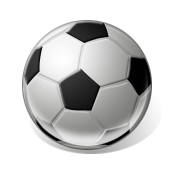 L.pNazwisko i imięNr ewidencyjny (PESEL)AdresPodpis zawodnika123456789101112131415161718192021222324